Uppgifter till BiologiDet finns 5 kännetecken som är gemensamma för allt levande. Vilka är de? (sida 12)Vilka organeller finns i både växt- och djurceller? (sida 17 - 19)Vilken uppgift har cellmembranet? (sida 19)Vilken uppgift har mitokondrien? (sida 19)Vilken uppgift har klorofyllen? (sida 17)Ryggradsdjuren fortplantar sig på olika sätt. Beskriv så noga du kan hur fiskar, groddjur, kräldjur, fåglar och däggdjur gör. (sida 54-63)Vilka fördelar och nackdelar har de jämnvarma djuren jämfört med de växelvarma? Varför lägger fiskar och groddjur så många ägg?Vilka skillnader finns det mellan en växtcell och en djurcell?Allt levande delas in i tre domäner, vilka? (sida 23)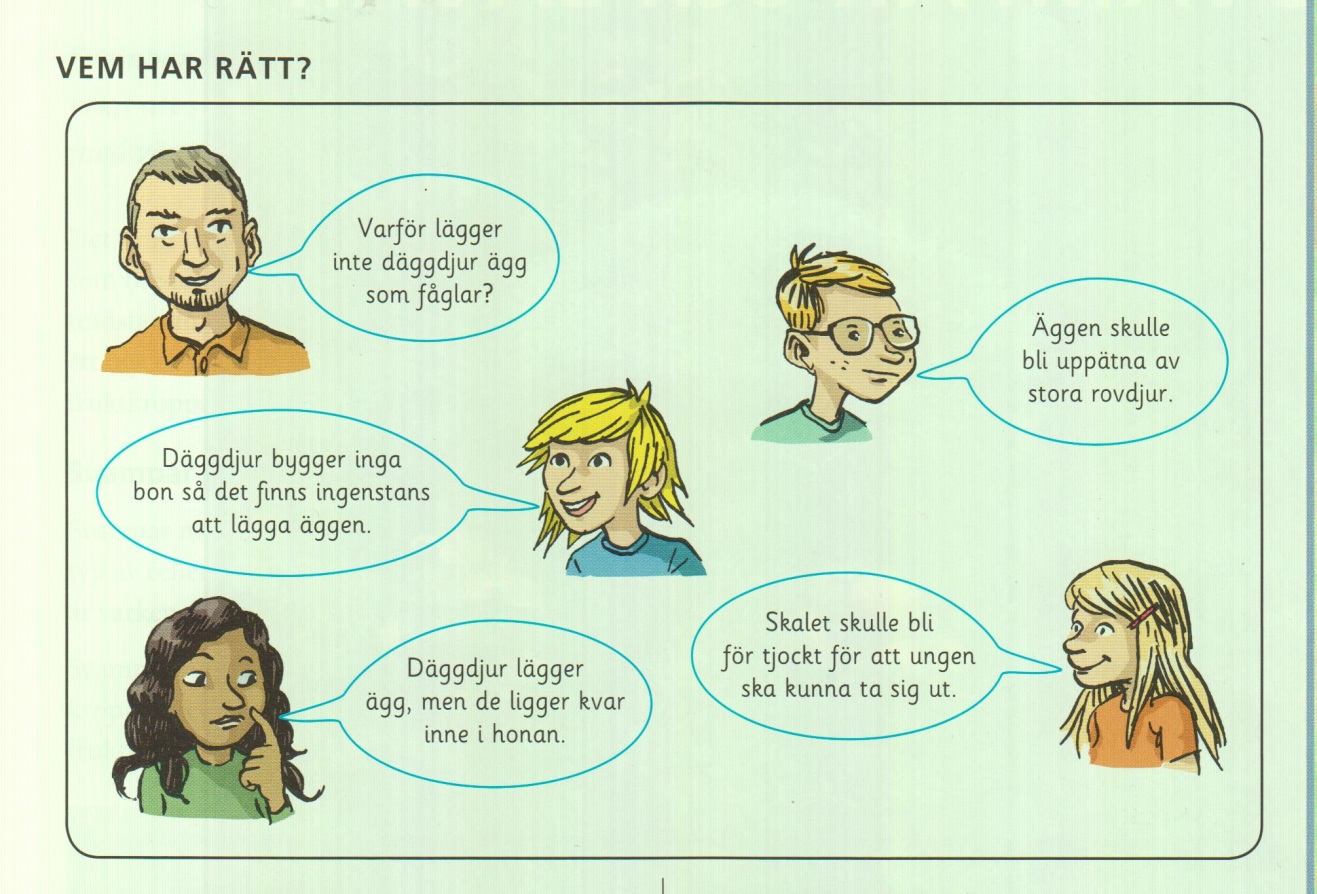 